PETEK, 11. 12. Dragi učenec!Danes je petek in zato sva se z učiteljico Katjo odločili, da se boste sprostili in učili ob igrah za Slovenski jezik in matematiko, nato se boste malo razgibali in si na koncu ogledali še božično risanko PREDMETNAVODILAOPOMBEMATPoglej koliko kvadratkov je obarvanih in sliko na desni povleci na pravilno število:https://www.digipuzzle.net/digipuzzle/kids/puzzles/tilesmath_count.htm?language=slovenian&linkback=../../../education/math-count/index.htmPreštej semaforje in povozi pravo število:https://www.digipuzzle.net/minigames/mathracer/mathracer_count.htm?language=slovenian&linkback=../../education/math-count/index.htmPostavi števila v pravilni vrstni red in dobil boš sliko:https://www.digipuzzle.net/minigames/rows/number_rows.htm?language=slovenian&linkback=../../education/kindergarten/index.htmSLJPreštej koliko ima beseda zlogov in klikni na pravo število. Spomni se kako smo ploskali v šoli, npr. RO-ŽA (DVA PLOSKA, TOREJ DVA ZLOGA):https://www.digipuzzle.net/digipuzzle/kids/puzzles/syllablescount_names_si.htmPoišči kartici, ki tvorita par:https://www.digipuzzle.net/digipuzzle/kids/puzzles/memory_animal_alphabet_si.htmPoišči pare. Sličico iz levega dela poveži z zgornjo sličico na desni. Če imata besedi enak prvi glas, ju poveži s sličico na desni:https://interaktivne-vaje.si/slovenscina_rs/gradiva_slovenscina/gradiva_slo_rs/prvi-glas/index.htmlRAZGIBANA ŠOLAhttps://www.youtube.com/watch?v=iswcmZtLzOM&t=332sskupaj z učiteljico razgibane šole razmigaj svoje telo SPO, GUMRISANKAhttps://www.youtube.com/watch?v=gRKcRu4lztw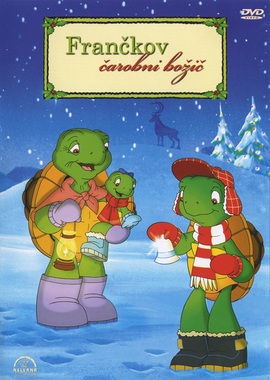 